OPTIMASI FORMULA SEDIAAN NANOPARTIKEL INTRANASAL EKSTRAK  KULIT BUAH PETAI (Parkia speciosa Hassk.) DENGAN VARIASI JENIS ALAT DAN LAMA WAKTU PENGECILAN UKURANSKRIPSIDiajukan sebagai salah satu syarat untuk memperoleh gelar Sarjana Farmasi (S.Farm.) dibidang Jurusan Farmasi pada Fakultas MIPA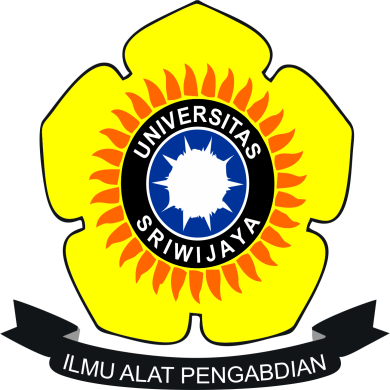 Oleh:MARCELIN ANGGRAINI WISTIN08061181520022JURUSAN FARMASIFAKULTAS MATEMATIKA DAN ILMU PENGETAHUAN ALAMUNIVERSITAS SRIWIJAYA2019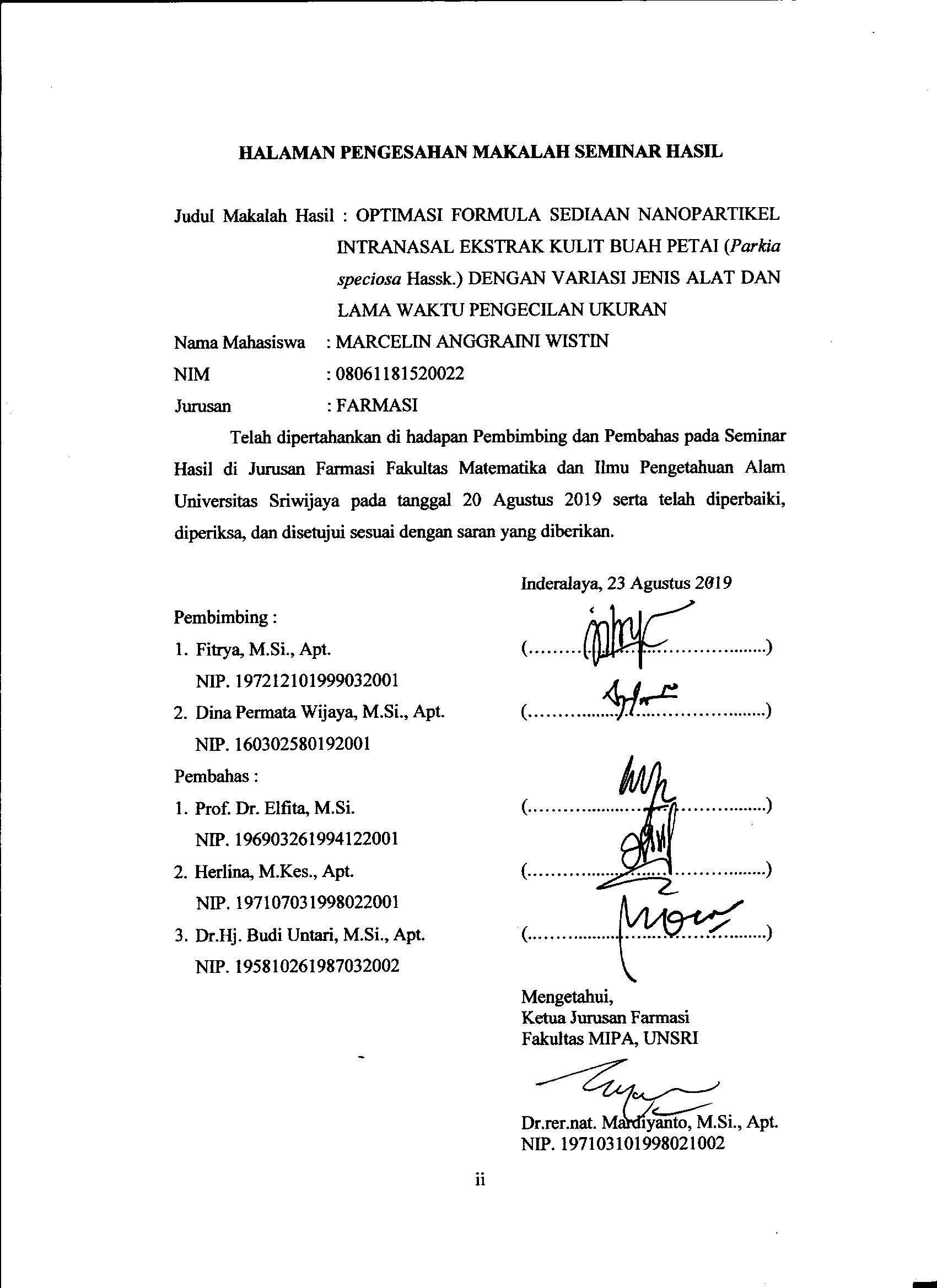 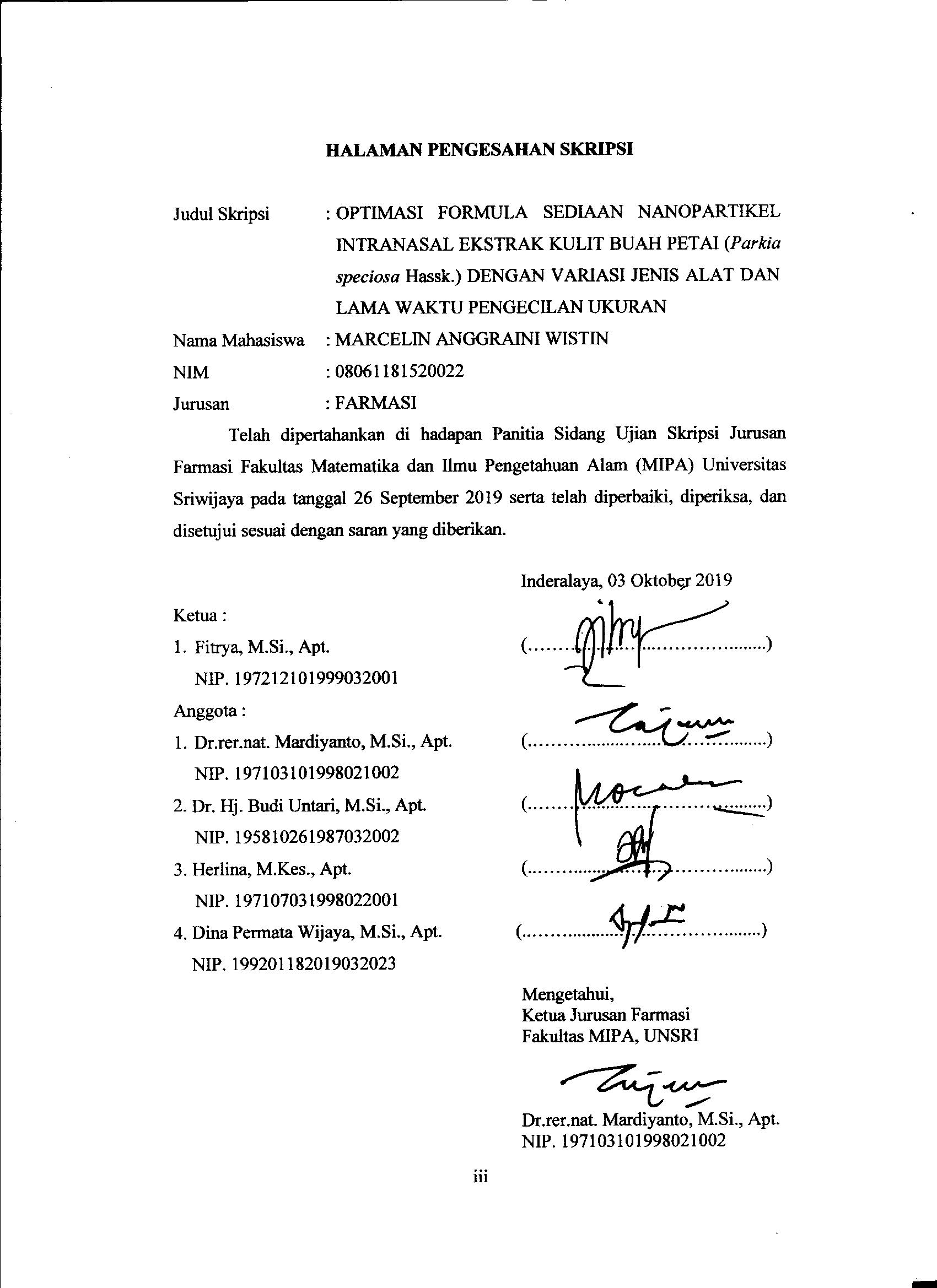 HALAMAN PERNYATAAN KEASLIAN KARYA ILMIAHYang bertanda tangan di bawah ini: 	Nama Mahasiswa		: Marcelin Anggraini Wistin	NIM				: 08061181520022	Fakultas/Jurusan		: Matematika dan Ilmu Pengetahuan Alam/Farmasi Menyatakan bahwa skripsi ini adalah hasil karya saya sendiri dan karya ilmiah ini belum pernah diajukan sebagai pemenuhan persyaratan untuk memperoleh gelar kesarjanaan strata satu (S1) dari Universitas Sriwijaya maupun perguruan tinggi lain. Semua informasi yang dimuat dalam skripsi ini yang berasal dari penulis lain baik yang dipublikasikan atau tidak telah diberikan penghargaan dengan mengutip nama sumber penulis secara benar. Semua isi dari skripsi ini sepenuhnya menjadi tanggung jawab saya sebagai penulis. Demikianlah surat pernyataan ini saya buat dengan sebenarnya. Inderalaya, 5 September 2019Penulis,                            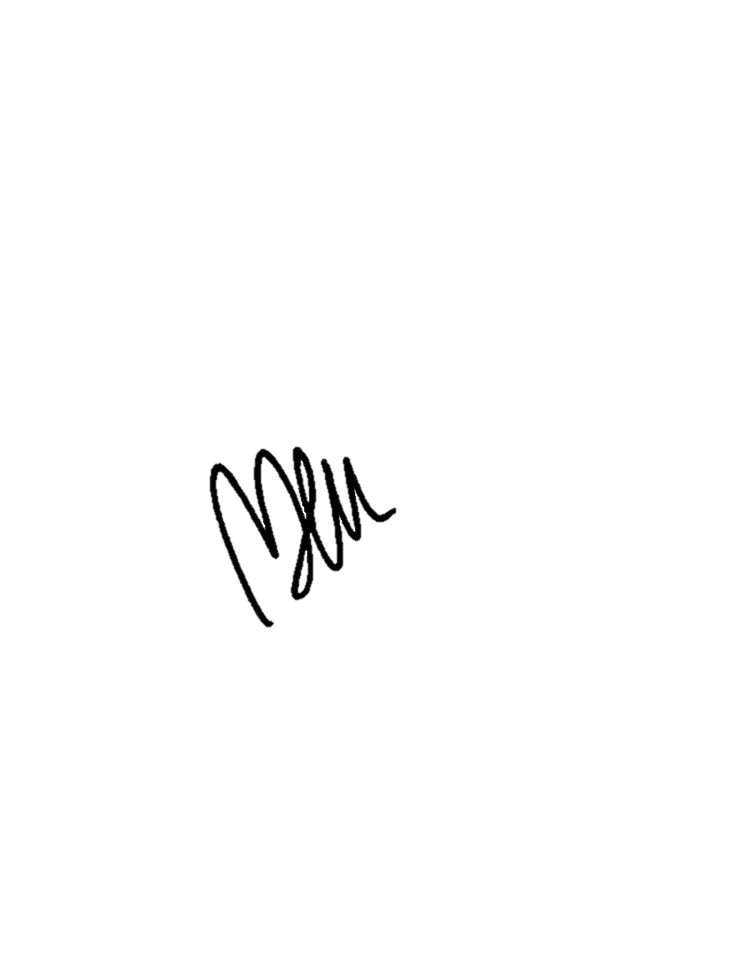 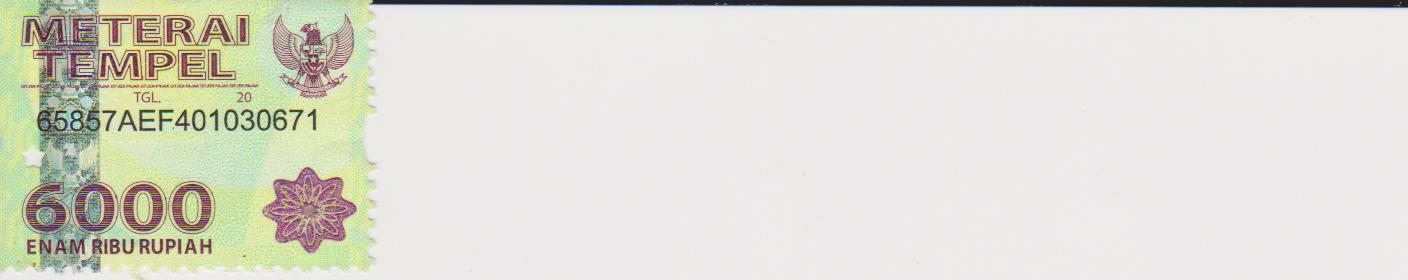 			Marcelin Anggraini WistinNIM. 08061181520022HALAMAN PERSETUJUAN PUBLIKASI KARYA ILMIAH UNTUK KEPENTINGAN AKADEMISSebagai civitas akademik Universitas Sriwijaya, yang bertanda tangan di bawah ini: 	Nama Mahasiswa 	: Marcelin Anggraini Wistin	NIM 		: 08061181520022	Fakultas/Jurusan	: Matematika dan Ilmu Pengetahuan Alam/Farmasi 	Jenis Karya 		: Skripsi Demi pengembangan ilmu pengetahuan, saya menyetujui untuk memberikan kepada Universitas Sriwijaya “hak bebas royalti non-ekslusif” (non-exclusively royalty-freeright) atas karya ilmiah saya yang berjudul: “Optimasi Formula Sediaan Nanopartikel Intranasal Ekstrak Kulit Buah Petai (parkia speciosa Hassk) dengan Variasi Jenis Alat dan Lama Waktu Pengecilan Ukuran” beserta perangkat yang ada (jika diperlukan). Dengan hak bebas royalti non-ekslusif ini, Universitas Sriwijaya berhak menyimpan, mengalihmedia/memformatkan, mengelola dalam bentuk pangkalan data (database), merawat, dan mempublikasikan tugas akhir atau skripsi saya selama tetap mencantumkan nama saya sebagai penulis/pencipta dan sebagai pemilik hak cipta. Demikian pernyataan  ini saya buat dengan sesungguhnya. 	   Inderalaya, 5 September 2019                                               Penulis, 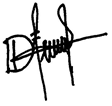 	    Marcelin Anggraini Wistin	    NIM. 08061181520022HALAMAN PERSEMBAHAN DAN MOTTO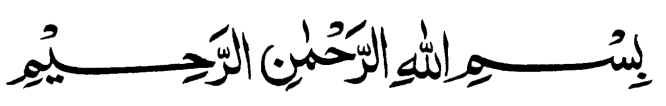 (Dengan menyebut nama Allah yang Maha Pengasih lagi Maha Penyayang)Skripsi ini saya persembahkan kepada kedua orang tua, keluarga besar, guru, almamater, sahabat, serta teman yang saya sayangi.Motto:Cukup nikmati prosesnya dan selalu berusaha untuk selalu bahagiaTidak penting seberapa lambat kamu paham, asalkan kamu tidak pernah berhenti untuk belajar“Jika kamu berbuat baik (berarti) kamu berbuat baik bagi dirimu sendiri dan jika kamu berbuat jahat, maka (kejahatan) itu bagi dirimu sendiri” (Q.S Al- Isra’: 7)Sebuah permata tidak akan dapat dipoles tanpa gesekan, demikian juga seseorang tidak akan menjadi sukses tanpa rintanganKATA PENGANTAR	Segala puji bagi Allah, Tuhan Semesta Alam yang atas rahmat dan karunia- Nyalah sehingga penulis dapat menyelesaikan penelitian dan penyusunan skripsi yang berjudul “Optimasi Formula Sediaan Nanopartikel Intranasal Ekstrak Kulit Buah Petai (parkia speciosa Hassk) dengan Variasi Jenis Alat dan Lama Waktu Pengecilan Ukuran”. Skripsi ini disusun untuk memenuhi salah satu syarat untuk mendapatkan gelar Sarjana Farmasi di Jurusan Farmasi pada Fakultas MIPA Universitas Sriwijaya.	Penulis menyadari bahwa dalam penelitian dan penyusunan skripsi ini tidak lepas dari bantuan dari berbagai pihak. Oleh karena itu, dalam kesempatan ini dengan segala kerendahan hati penulis menyampaikan ucapan terima kasih setulus-tulusnya kepada:Kedua orang tua dan adik kesayanganku yang telah memberikan doa, nasihat, semangat, serta kasih sayang yang tak terhingga.Rektor Universitas Sriwijaya, Dekan Matematika dan Ilmu Pengetahuan Alam dan Ketua Jurusan Farmasi yang telah menyediakan sarana dan prasarana selama perkuliahan dan penelitian sehingga penulis menyelesaikan studi dengan baik.Ibu Fitrya, M.Si., Apt. selaku Dosen Pembimbing I dan Ibu Dina Permata Wijaya, M.Si., Apt. selaku pembimbing II yang telah memberikan ilmu dan bimbingan, waktu, doa, serta semangat sehingga penulis bisa menyelesaikan penelitian skripsi ini.Ibu Herlina, M.Kes., Apt. selaku dosen pembimbing akademik yang telah memberikan bimbingan, waktu, doa dan semangat dari awal perkuliahan sampai penulis berhasil menyelesaikan perkuliahan.Ibu Prof.Dr. Elfita, M.Si., Ibu Dr.Hj. Budi Untari, M.Si., Apt., selaku dosen pembahas serta seluruh dosen Jurusan Farmasi FMIPA Universitas Sriwijaya yang telah memberikan banyak ilmu pengetahuan serta dukungan selama perkuliahan.Ibu Najma Annuria Fithri, M.Sc., Apt. dan Ibu Annisa Amriani S., M.Farm., Apt yang memberikan bantuan serta semangat dalam penyusunan skripsi ini.Seluruh Staf (Kak Ria dan Kak Adi) dan analis (Kak Tawan, Kak Isti, Kak Fitri, Kak Erwin, dan Kak Putri) Jurusan Farmasi FMIPA Universitas Sriwijaya yang telah memberikan banyak bantuan selama perkuliahan.Sahabat-sahabat terbaik penulis, Patogenius yang terdiri dari Anthiya, Emilia (Team penelitianku), Indah, Etnadio, Septia, Dian, Restya, Desyta dan Ulu ku (Putri SR dan Suryani) yang selalu memberikan semangat, arahan dari awal masuk kuliah sampai akhir kuliah ini. Terima kasih telah menerima ku menjadi bagian dari patogenius. Sayang kalian!Untuk teman seperjuangan penelitian (Haniyah, Regina, Egy sembiring, Dini, Annisya, Penny, Dwika, Ajibay, Mei insyarofah) terimakasih telah memberikan saran, semangat dan kerjasamanya.Teman-teman seperjuangan Farmasi angkatan 2015 terima kasih atas segala bantuan, kerja sama, dan kenangan yang telah kita lewati bersama. Semoga kita dipertemukan lagi di kesempatan lain.Terima kasih kakak-kakak dan adik-adik tingkat di Farmasi UNSRI (2011, 2012, 2013, 2014, 2016, 2017, 2018 dan 2019) atas bantuan dan semangatnya.Semoga Allah membalas setiap kebaikan semua pihak yang membantu penulis selama penelitian dan penyusunan skripsi ini. Penulis menyadari dalam penulisan skripsi ini masih banyak terdapat kekurangan. Oleh karena itu, penulis sangat mengharapkan kritik dan saran yang membangun untuk perbaikan di masa yang akan datang. Semoga skripsi ini dapat memberikan manfaat untuk kemajuan ilmu pengetahuan. 	 Inderalaya, 23 Agustus 2019                                          Penulis, 	 Marcelin Anggraini Wistin	 NIM. 08061181520022Formula Optimization Nanoparticles Intranasal preparations ExtractPetai (Parkia speciosa Hassk.) with The Variants ofType Tool and Size Diminution TimeMarcelin Anggraini Wistin08061181520022ABSTRACTPetai is a plant that has a high antioxidant activity. Antioxidants contained in the petai is used in the treatment of Alzheimer's disease. Alzheimer's disease treatment in dosage forms nanoparticles can conduct a petai extracts are targeted. Preparations nanoparticles peel extract prepared by ionic gelation method with a matrix of chitosan, sodium tripoliposfat. Formulation of nanoparticles using Expert® Design application version 10 factorial design. Factors analyzed to obtain the optimum formula of the preparation of nanoparticles is the kind of tool size reduction and downsizing long time. Optimum formula obtained by performing optimization on every formula with desirability value 0,873 in formula 1 are the type of ultra turrax apparatus for 10 minutes and stirring magnetic stirrer for 60 minutes. Data optimum formula to the organoleptic response that precipitates yet easily dispersed, pH 4.3 with EE 93.296% and 92.562% of total stability redispersi 1, sedimentation time 452 seconds and 0.366 ml of sedimentation volume. Characterization of nanoparticles in the optimum formula obtained particle size of 1032.9 nm with 0.534 PDI and zeta potential of -4.0 mV. Diffused percent nanoparticle preparation that is 53.6843% and 32.6155 % extract. Keywords: intranasal, nano particles, petai pod, chitosan, Alzheimer's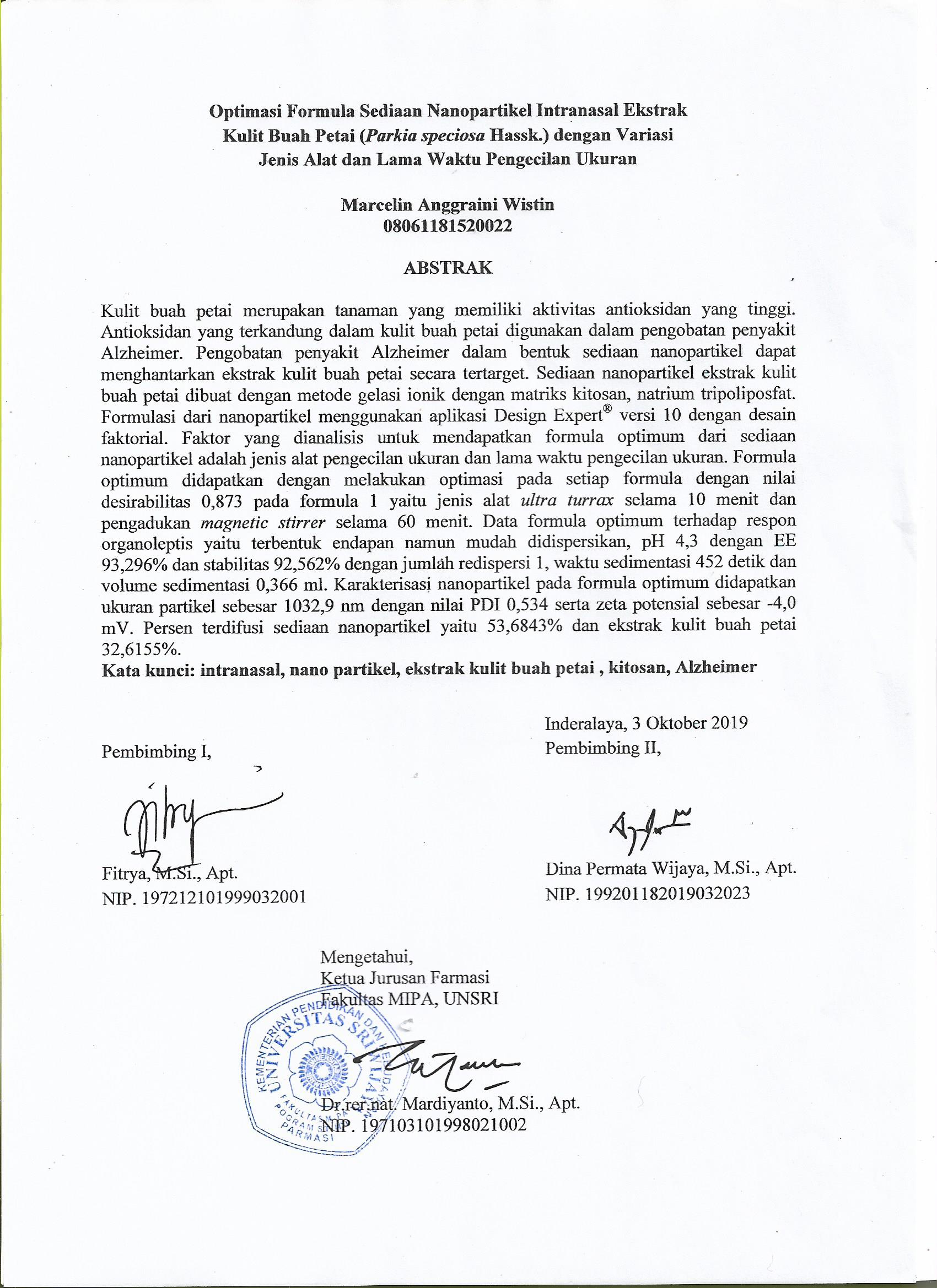 DAFTAR ISI Halaman HALAMAN JUDUL	     i HALAMAN PENGESAHAN MAKALAH SEMINAR HASIL 	    iiHALAMAN PERSETUJUAN SKRIPSI	   iiiHALAMAN PERNYATAAN KEASLIAN KARYA ILMIAH 	   ivHALAMAN  PERSETUJUAN  PUBLIKASI  KARYA  ILMIAH  UNTUKKEPENTINGAN AKADEMIS 	    vHALAMAN PERSEMBAHAN DAN MOTTO 	   viKATA PENGANTAR 	  viiABSTRACT 	   ixABSTRAK 	    xDAFTAR ISI 	  xiiDAFTAR TABEL 	 xivDAFTAR GAMBAR 	 xviDAFTAR LAMPIRAN	xviiDAFTAR SINGKATAN 	 xixBAB I 	PENDAHULUAN 	    11.1	Latar Belakang 	    11.2 	Rumusan Masalah 	    4 1.3 	Tujuan Penelitian 	    51.4 	Manfaat Penelitian 	    5BAB II 	TINJAUAN PUSTAKA 	    62.1 	Petai	    62.1.1 Taksonomi dan Morfologi Tanaman Petai 	    6	2.1.2 Kandungan Kimia dan Manfaat Tanaman Petai 	    72.2 	Penyakit Alzheimer 	    8  2.3	Sediaan Nanopartikel 	  102.4 	Rute Intranasal 	  122.4.1 Mekanisme Penghantaran Obat Secara Intranasal 	  14	2.5    Bahan Pembuat Nanopartikel	  142.5.1 Kitosan 	  152.5.2 Cross Linking Agent	  17         2.5.2.1 Natrium Tripoliposfat	  18              2.6   Metode Pembuatan Nanopartikel 	  192.6.1 Metode Gelasi Ionik 	  202.6.2 Metode Ikatan Silang Emulsi	  212.6.3 Metode Presipitasi	  212.6.4 Metode Pengeringan Semprot	  222.7 	Evaluasi Sediaan 	  22         2.7.1 Organoleptis	  222.7.2 Persen Efisiensi Penjerapan 	  222.7.3 Stabilitas 	  232.7.4 Waktu Sedimentasi 	  232.7.5 Redispersi	  232.7.5 pH 	  242.8 	Karakterisasi Nano Partikel 	  242.8.1 Zeta Potensial 	  242.8.2 Ukuran Partikel dan Distribusi Partikel 	  252.9 	Karakterisasi Sediaan Intranasal 	  252.9.1 Pump Delivery 	  252.9.2 Keseragaman Bobot Semprot 	  252.9.3 Pola dan Geometri Semprot 	  26BAB III 	METODOLOGI PENELITIAN 	  273.1 	Waktu dan Tempat Penelitian 	  273.2 	Alat dan Bahan 	  273.2.1 Alat 	  273.2.2 Bahan 	  273.3 	Formulasi Sediaan Nanopartikel 	  28        3.3.1 Preparasi Larutan	  29                 3.3.1.1 Preparasi Larutan Ekstrak	  29                 3.3.1.2 Preparasi Larutan Kitosan	  29                 3.3.1.3 Preparasi Larutan STPP	  293.4 	Pembuatan Nanopartikel 	  293.5 	Penentuan Karakteristik Nanopartikel 	  303.5.1 Organoleptis 	  303.5.2 Penentuan Persen Efisiensi Penjerapan 	  30	 3.5.2.1 Pembuatan Kurva Baku	  30	 3.5.2.2 Persen Efisiensi Penjerapan	  313.5.3 pH 	  313.5.4 Analisis Stabilitas Termodinamika 	  313.5.5 Volume Sedimentasi 	  323.5.6 Waktu Sedimentasi 	  323.5.7 Redispersi 	  323.6	Karakterisasi dan Evaluasi Nanopartikel 	  333.6.1 Ukuran Partikel, Zeta Potensial dan Distribusi Partikel 	  333.6.2 Viskositas	  333.7 	Studi Pelepasan Nanopartikel Ekstrak Petai Secara Ex Vivo	  343.7.1 Pembuatan Larutan Dapar Fosfat pH 6,4 	  343.7.2 Pembuatan Kurva Baku Ekstrak Petai 	  343.7.3 Uji Pelepasan Obat Secara Ex Vivo 	  343.8 	Karakterisasi Sediaan Intranasal 	  353.8.1 Pump Delivery	  353.8.2 Keseragaman Bobot Semprot	  363.8.3 Pola dan Geometri Semprot	  363.9		Analisis Data 	  36	3.9.1 Penafsiran Formula Optimum	  36	3.9.2 Penafsiran Data Uji Pelepasan Obat Secara Ex Vivo	  37BAB IV	HASIL DAN PEMBAHASAN 	  384.1 	Preparasi Nanopartikel Ekstrak Kulit Buah Petai 	  384.2 	Penentuan Karakteristik Nanopartikel 	  414.2.1 Organoleptis 	  424.2.2 pH 	  434.2.3 Penentuan Persen Efisiensi Penjerapan 	  454.2.4 Penentuan Stabilitas Termodinamik 	  474.2.5 Waktu Sedimentasi 	  504.2.6 Volume Sedimentasi 	  514.2.7 Redispersi 	  53              4.3	Optimasi Sediaan Nanopartikel 	  544.4	Formula Optimum 	  564.5 	Karakterisasi Nanopartikel Formula Optimum	  564.5.1 Ukuran Partikel, Zeta Potensial dan Distribusi Partikel	  564.5.2 Viskositas 	  584.6 	Analisis Korelasi 	  594.7 	Karakterisasi dan Evaluasi Sediaan Intranasal 	  614.7.1 Pump Delivery	  614.8.2 Keseragaman Bobot Semprot 	  634.8.3 Pola dan Geometri Semprot 	  634.8   Studi Pelepasan Nanopartikel Ekstrak Kulit Petai secara Ex	Vivo 	  634.9    Analisis Kompartemen Difusi 	  65BAB V   KESIMPULAN DAN SARAN 	  66               5.1    Kesimpulan 	  66               5.2    Saran 	  66DAFTAR PUSTAKA 	  68LAMPIRAN 	  76DAFTAR RIWAYAT HIDUP	105DAFTAR TABEL         Halaman Tabel 1.   Faktor  dan  level  dalam  formulasi  nanopartikel ekstrak kulit                 buah petai 	  28Tabel 2.   Komposisi formula berdasarkan desain faktorial	  28Tabel 3.   Target optimal respon 	  36Tabel 4.   Hasil uji organoleptis 	  42Tabel 5.   Hasil uji ANOVA organoleptis  	  43Tabel 6.   Hasil uji pH 	  44Tabel 7.   Hasil uji ANOVA pH	  44Tabel 8.   Hasil penentuan persen efisiensi penjerapan	  46Tabel 9.   Hasil uji ANOVA persen efisiensi penjerapan 	  46Tabel 10. Hasil uji stabilitas 	  48Tabel 11. Hasil uji ANOVA uji stabilitas 	  49Tabel 12. Hasil pengujian waktu sedimetasi 	  50Tabel 13. Hasil uji ANOVA waktu sedimentasi 	  51Tabel 14. Hasil pengujan volume sedimentasi	  52Tabel 15. Hasil uji ANOVA volume sedimentasi 	  52Tabel 16. Hasil pengujian redispersi 	  54Tabel 17. Hasil uji ANOVA redispersi 	  54Tabel 18. Target optimal respon	  55Tabel 19. Formula optimum	  56Tabel 20. Hasil pengujian ukuran partikel, zeta potensial dan distribusi	 partikel formula optimum 	  57Tabel 21. Tingkatan hubungan korelasi 	  59Tabel 22. Analisis korelasi	  60Tabel 23. Hasil uji pump delivery formula optimum  	  62Tabel 24. Hasil uji keseragaman bobot semprot formula optimum 	  63DAFTAR GAMBAR Halaman Gambar 1.   Pohon petai	    7Gambar 2.   Proses pengecilan menggunakan bath sonicator	  11Gambar 3.   Proses pengecilan menggunakan Ultra Turrax	  12Gambar 4.   Anatomi hidung	  14Gambar 5.   Ilustrasi kompleksasi metode gelasi ionik	  15Gambar 6.   Struktur STPP	  19Gambar 7.   Crosslinked pada kitosan dan STPP	  41Gambar 8.   Penurunan persen kadar stabilitas sediaan	  48Gambar 9.   Botol nasal spray	  62Gambar 10. Sudut geometri formula optimum	  64Gambar 11. Grafik rata-rata %terdifusi dari ekstrak kulit buah petai dan                     sediaan nanopartikel	  65DAFTAR LAMPIRANHalaman Lampiran 1.   Skema Kerja Umum	  77Lampiran 2.   Perhitungan Larutan Stok	  78 Lampiran 3.   Panjang Gelombang kuersetin 	  81Lampiran 4.   Kurva Baku Kuersetin 	  82Lampiran 5.   Hasil Uji Organoleptis 	  83Lampiran 6.   Hasil Uji pH Sediaan 	  84Lampiran 7.   Hasil Uji Persen EE 	  85Lampiran 8.   Hasil Uji Waktu Sedimentasi, Volume Sedimentasi dan 	Redispersi Sediaan Nanopartikel 	  87Lampiran 9.   Hasil Analisis Viskositas Formula Optimum	  89Lampiran 10. Hasil Analisis Stabilitas Sediaan Nanopartikel 	  90Lampiran 11. Hasil Analisis Desain Faktorial 	  92Lampiran 12. Panjang Gelombang Ekstrak Kulit Buah Petai 	  98Lampiran 13. Kurva Baku Ekstrak Kulit Buah Petai 	  99Lampiran 14. Hasil Analisis Laju Difusi 	100Lampiran 15. Hasil Analisis Kompartemen 	102Lampiran 16. Sertifikat Ukuran partikel dan PDI 	103Lampiran 17. Hasil Analisis Ukuran Partikel Formula Optimum 	105Lampiran 18. Hasil Analisis Zeta Potensial Formula Optimum 	106Lampiran 19. Dokumentasi 	107DAFTAR SINGKATANµg/mL		: mikrogram/gramACh		: AcetylcholineAChE		: Acetylcholine EsteraseANOVA	: Analysis of VarianceBBB		: Blood Brain BarrierBM		: Bobot Molekulcm		: centimeterDa		: DaltonDLS		: Dynamic Light ScatteringDX		: Design ExpertEE		: Entrapment Efficiencyg		: gramIC50		: Median Inhibition ConcentrationKHz		: kilohertzm		: metermL		: mililiterNaOH		: Natrium Hidroksidanm		: nanometerPDI		: Polydispersity IndexpH		: potential of Hydrogenppm		: part per millionPPO		: Polyphenol OxidasePSA		: Particle Size Analyzer ROS		: Reactive oxygen speciesrpm		: rotasi per menitSTPP		: Sodium TripolyphosphateTHA		: TetrahydroaminoacridinUV-Vis	: Ultraviolet-VisibleWinSAAM®	: Windows Simulating, Analysis, and ModellingDAFTAR ISTILAHAbsorbansi		:	suatu polarisasi cahaya yang terserap oleh bahan (komponen kimia) tertentu pada panjang gelombang tertentu sehingga akan memberikan warna tertentu terhadap bahamAbsorbsi		: 	penyerapanAglomerasi		:	pengumpulan, dan/atau penumpukan partikel atau zat menjadi satuAgregasi		:	terkumpulnya sejumlah partikel yang terpisah-pisah menjadi satuAkseptor		:	tempat untuk meletakkan cairan yang akan diambil secara berkala untuk dianalisisAktuasi		:	menggerakkan dan mengarahkanAlzheimer 		: penyakit degeneratif dan bersifat progresif pada otak yang menyerang orang tua dan dikaitkan dengan perkembangan plak-plak beta amiloid pada otakAnalisis korelasi		:	derajat hubungan linier (searah bukan timbal balik) antara dua variabel atau lebihBioavailabilitas		:	ketersediaan hayati adalah fraksi dari dosis obat diberikan yang dapat mencapai sirkulasi sistemikContour plot		: 	nilai penyimpangan antara dua faktor dalam bentuk dua dimensiCrosslinker		:	molekul yang reaktif secara kimia mampu menyerang gugus fungsi spesifik (seperti amina primer dan sulfidril) pada protein atau molekul lainyaDegradasi		: 	dekomposisi senyawa kimia secara bertahapDensitas		:	suatu besaran kerapatan massa benda yang dinyatakan dalam berat benda per satuan volume benda tersebutDesain faktorial		:	meneliti pengaruh dari dua atau lebih faktor dan kombinasi tiap level dari faktor-faktor dapat diselidiki secara lengkapDesirability		:	nilai yang menyatakan seberapa dekat nilai respon yang diprediksi dengan nilai respon yang diinginkanDifusi		:	peristiwa mengalirnya/berpindahnya suatu zat dalam 			pelarut dari bagian berkonsentrasi tinggi ke bagian yang berkonsentrasi rendah Dynamic light scattering	: teknologi yang mampu mengukur partikel hingga ukuran nanometerEfek terapi		:	efek yang diinginkan dari sebuah pengobatan dalam rentang dosis terapiEfikasi		:	kemanjuran; kemujarabanElektrolit		: 	suatu zat yang larut atau terurai ke dalam bentuk ion-ion dan selanjutnya larutan menjadi konduktor elektrik, ion-ion merupakan atom-atom bermuatan elektrikEx vivo		:	mengacu pada eksperimen yang dilakukan di atau     pada jaringan dari suatu organisme di lingkungan eksternal dengan perubahan minimal kondisi alamFirst pass effect		:	fenomena metabolisme obat dimana konsentrasi obat berkurang cukup signifikan sebelum mencapai sirkulasi sistemikFormulasi		: 	mencampurkan bahan aktif dengan bahan lainnya yang dimaksudkan untuk suatu tujuan tertentuFranz diffusion cell		:	alat yang digunakan untuk melakukan uji difusiHeating cooling		:	metode pengujian stabilitas dipercepat menggunakan   dua suhuHipersensitif		:	reaksi berlebihan, tidak diinginkan karena terlalu sensitifnya respon imun (merusak, menghasilkan ketidaknyamanan, dan teradang berakibat fatal)Idiopatik		:	kondisi medis yang belum dapat terungkap jelas penyebabnyaImportance		:	kepentingan, keutamaanIntranasal		:	penghantaran agen terapetik dari rongga nasal ke otak secara langsungInteraction plot		:	grafik interaksi merupakan grafik yang menunjukkan adanya interaksi antar faktor dalam menghasilkan respon berbedaIn range		:	dalam rentang nilaiKarakterisasi		:	beberapa prosedur pengujian untuk melihat apakah produk yang dibuat sesuai dengan spesifikasi atau tidakKompartemen		:	ruang atau tempat di dalam tubuh untuk senyawa kimia atau obat menetap setelah diserapKorelasi		:	salah satu analisis dalam statistika yang dipakai untuk mencari hubungan antara dua variabel yang bersifat kuantitatifLag time		:	jeda waktu saat pemberian obat dan kadar obat dalam sirkulasi sistemikLarutan		:	campuran homogen yang terdiri dari dua atau lebih zatMagnetic stirrer		:	alat untuk menghomogenkan suatu larutan dengan pengadukanMaximize		:	nilai maksimumMorfologi		: permukaan partikelOlfactory		:	organ penciumanOptimasi		:	suatu proses untuk mencapai hasil yang idealOptimum		:	kondisi yang terbaikp.a.		:	bahan kimia yang memiliki kemurnian sangat tinggi (>99,5%)PDI		:	jumlah yang dihitung dari dua parameter sederhana untuk data korelasi (cumulants)Pearson correlation		:	analisis korelasi untuk data yang terdistribusi normalPerkutan		:	masuknya molekul obat dari luar kulit ke dalam jaringan di bawah kulit, kemudian menuju sirkulasi darah dengan mekanisme difusi pasifPermeabilitas		:	kemampuan yang dimiliki oleh suatu zat/membrane untuk meloloskan sejumlah partikel yang menembus atau melaluinaPSA		:	alat yang digunakan untuk menentukan distribusi, ukuran, dan zeta potensial partikelReseptor	: 	molekul protein yang   menerima   sinyal   kimia dari luar  sel   yang   mengarahkan   kegiatan   sel   seperti			membelah atau mengizinkan molekul tertentu untuk masuk atau keluar selResonansi		:	proses bergetarnya suatu benda karena pengaruh benda lain yang memiliki frekuensiyang samaSentrifugator		:	alat yang digunakan untuk memisahkan suatu senyawa berdasarkan perbedaan berat jenis molekulSink		:	mempertahankan volume pelarut lebih besar terhadap titik kejenuhanSimptomatik		:	pengobatan berdasarkan gejala yang timbulStabilitas		:	kemampuan suatu produk untuk bertahan dalam batas yang ditetapkan sepanjang periode penyimpanan dan penggunaan, sifat dan karakteristiknya sama dengan yang dimilikinya pada saat dibuatTight junction		:	area di antara membran dari dua sel berdekatan bergabung bersama untuk membentuk penghalangVariabel bebas		:	variabel yang menyebabkan atau mempengaruhi, yaitu faktor-faktor yang diukur, dimanipulasi atau dipilih oleh peneliti untuk menentukan hubungan antara fenomena yang diobservasi atau diamatiZeta potensial		:	teknik untuk menentukan muatan permukaan nanopartikel dalam larutan (koloid)BAB IPENDAHULUANLatar BelakangPenyakit Alzheimer terjadi akibat adanya penurunan fungsi otak yang ditandai dengan abnormalitas di otak dan adanya penurunan neurontransmisi kolinergik pada otak karena peningkatan aktivitas asetilkolinesterase yang menyebabkan  penurunan tingkat asetilkolin. Oleh karena itu, pemberian inhibitor asetilkolinesterase digunakan dalam pengobatan penyakit Alzheimer dengan  menurunkan tingkat degradasi asetilkolin (Liesener et al., 2007). Terapi untuk pengobatan Alzheimer yaitu menggunakan obat-obatan seperti fisostigmin dan donepezil. Obat ini diketahui bekerja secara selektif dalam menghambat enzim asetilkolinesterase dan bersifat reversible (Wibowo, 1999). Obat penghambat kolinesterase masih menjadi pilihan utama untuk terapi pada pasien. Namun, obat ini memiliki efek samping seperti hepatotoksisitas dan harga yang cukup mahal (Jung and Park, 2007). Selain itu, toksisitas yang cukup banyak seperti nausea, diare, muntah, insomnia dan gejala gastrointestinal (Wijaya, 2013). Oleh karena itu, digunakan tanaman yang berpotensi sebagai inhibitor asetilkolinesterase salah satunya adalah tanaman petai (Parkia speciosa Hassk.).Petai (Parkia speciosa Hassk.) merupakan salah satu tanaman obat yang memiliki khasiat sebagai antioksidan dan neuroprotektif yang mempengaruhi modalitas protein Tau pada penderita Alzheimer (Ahmed et al., 2013). Menurut penelitian Yulanri (2018), ekstrak kulit buah petai pada konsentrasi 100 ppm dapat menginhibisi enzim asetilkolinesterase sebesar 28,49% dengan IC5075,72 µg/mL. Nilai IC50 ekstrak kulit buah petai yang diperoleh termasuk pada kelompok aktivitas antioksidan kuat, sehingga dapat berpotensi untuk digunakan sebagai salah satu pengobatan penyakit Alzheimer.Pengobatan penyakit Alzheimer umumnya menggunakan rute oral. Sistem penghantaran menggunakan rute oral dipengaruhi oleh asam lambung, enzim pencernaan dan metabolisme lintas pertama di hati dan usus yang membuat obat akan membutuhkan waktu yang lama untuk mencapai sel target (Ramadon, 2016). Selain itu, kekurangan dari rute pemberian melalui oral yaitu dibutuhkan waktu yang lama untuk menimbulkan efek terapi. Diperlukan salah satu alternatif sistem penghantaran selain oral yaitu melalui nasal yang mempunyai onset yang cepat, tidak melewati metabolisme lintas pertama di hati dan usus serta penyerapan yang cepat ke sel target melalui vaskularisasi mukosa (Parvathi, 2012). Keuntungan lain dari penggunaan rute intranasal yaitu transportasi langsung ke sirkulasi sistemik dan sistem saraf pusat  sehingga dapat digunakan untuk pengobatan Alzheimer (Gulati, 2013).	Faktor yang dapat mempengaruhi penyerapan obat melalui intranasal salah satunya adalah ukuran partikel. Ukuran partikel yang digunakan untuk rute pemberian intranasal yaitu 250 nm (Elnaggar, 2015). Oleh karena itu, diformulasikan sediaan dalam bentuk nanopartikel yang memiliki kemampuan difusi dan penetrasi yang lebih baik sehingga meningkatkan penyerapan obat (Mardliyati, 2012).Pembuatan nanopartikel salah satunya dibuat dengan menggunakan metode gelasi ionik. Metode ini menggunakan kitosan sebagai polimer kationik yang dilarutkan dalam asam asetat 1% kemudian berinteraksi dengan crosslinker seperti sodium tripolyphosphate (STPP). Pemilihan STPP sebagai crosslinker karena dapat membentuk ikatan yang kuat dengan kitosan.Penelitian ini menggunakan konsentrasi kitosan sebanyak 0,1% dan konsentrasi sodium tripolyphosphate (STPP) dengan konsentrasi sebesar 0,233%. Menurut penelitian Petrilia (2018) konsentrasi kitosan sebanyak 0,1% dengan crosslinker yaitu sodium tripolyphosphate (STPP) dengan konsentrasi 0,233% menggunakan kecepatan pengadukan 1496,76 rpm akan menghasilkan ukuran partikel 3893,1 nm yang termasuk dalam ukuran mikropartikel. Sehingga pada penelitian ini akan menggunakan variasi jenis alat dan lama waktu pengecilan ukuran untuk mendapatkan ukuran nanopartikel.Salah satu cara untuk mendapatkan ukuran nanopartikel yaitu dengan cara memperkecil ukuran partikel melalui proses homogenisasi. Proses homogenisasi menggunakan suatu alat homogenizer seperti Ultra Turrax dan bath sonicator. Ultra Turrax menggunakan kecepatan putaran yang tinggi sehingga dapat memecah partikel karena adanya aliran turbulensi yang membentuk partikel lebih kecil (Yovian, 2014). Frekuensi yang tinggi pada  bath sonicator dapat memecah ion-ion dalam molekul dan memisahkan penggumpalan partikel (aglomerasi) sehingga dapat terdispersi secara sempurna. Oleh karena itu, alat ini digunakan untuk memperkecil ukuran partikel yang akan mempengaruhi terhadap jumlah partikel yang di uptake dalam sel tubuh manusia (Winarti, 2011). Lama waktu pengecilan ukuran selama 5 dan 10 menit dengan menggunakan Ultra Turrax dan bath sonicator serta lama waktu pengadukan selama 30 dan 60 menit diharapkan dapat mengecilkan ukuran partikel menjadi nanopartikel. Menurut Taurina (2017) semakin lama waktu pengecilan ukuran akan menghasilkan ukuran partikel yang semakin kecil karena semakin banyak partikel yang terpecah menjadi partikel berukuran nano. Penelitian ini bertujuan untuk mengoptimasi jenis alat dan lama waktu pengecilan ukuran dengan menggunakan program Design Expert untuk memperoleh formula optimum dari suatu sediaan nanopartikel dan melakukan karakterisasi terhadap sediaan nanopartikel intranasal seperti ukuran partikel, zeta potensial, polydispersity index, pump delivery, keseragaman bobot semprot, viskositas dan pola geometri semprot dari formula optimum yang dihasilkan.1.2	Rumusan Masalah 	Berdasarkan latar belakang maka rumusan masalah pada penelitian ini adalah:Bagaimana pengaruh variasi jenis alat pengecil ukuran serta lama waktu pengadukan terhadap sediaan nanopartikel ekstrak petai yang dihasilkan (Organoleptis, pH, persen efisiensi penjerapan, stabilitas, waktu sedimentasi, volume sedimentasi dan jumlah redispersi)?Bagaimana karakteristik nanopartikel (ukuran partikel, zeta potensial, polydispersity index) dari formula optimum?Bagaimana karakteristik sediaan intranasal (Pump delivery, keseragaman bobot semprot, viskositas, dan pola geometri semprot) dari formula optimum yang dihasilkan?Tujuan PenelitianPenelitian yang akan dilakukan bertujuan :Menganalisis pengaruh variasi jenis alat pengecil ukuran, serta lama waktu pengadukan terhadap sediaan intranasal nanopartikel ekstrak petai (Organoleptis, pH, persen efisiensi penjerapan, stabilitas, waktu sedimentasi, volume sedimentasi dan jumlah redispersi).Mengetahui karakteristik nanopartikel dari formula optimum seperti ukuran partikel, zeta potensial, polydispersity index.Mengetahui karakteristik sediaan intranasal dari formula optimum seperti Pump delivery, keseragaman bobot semprot, viskositas, dan pola geometri semprotManfaat Penelitian Penelitian ini diharapkan dapat digunakan sebagai rujukan bagi pembaca untuk memperbanyak informasi ilmiah mengenai nanopartikel dari ekstrak kulit buah petai sebagai sediaan obat untuk terapi Alzheimer. Adapun manfaat jangka panjang penelitian ini dapat digunakan sebagai landasan dasar dalam mengembangkan produk untuk terapi penyakit Alzheimer.DAFTAR PUSTAKAAdi, L.T. 2008, Tanaman obat dan jus, Agromedia Pustaka, Jakarta.Agnihotri, S.A. & Mallikarjuna, N.N. 2004, Recent advances on chitosan-based micro- and nanoparticle in drug delivery. Journal of Controlled Release, 100(1): 5 – 28.Agoes, A. 2010, Tanaman obat indonesia, Salemba Medika, Jakarta.Ahmed, E.K. Javed, M.M., Vaibhav, K.K., Tabassum, R. 2013, Amelioration  of cognitive impairment and neurodegeneration by catechin hydrate in rat model of streptozotocin induced experimental dementia of Alzheimers type, Neurochem, 62(1): 492 – 501Ali, J., Ali, M., Baboota, S, J.K., Ramassamy, C., Dao, L. & Bhavna. 2010, Potential of nanoparticulate drug delivery systems by intranasal administration, Current Pharmaceutical Design, 16: 1644 – 1653.Alzheimer’s Association. 2015, Alzheimer’s disease facts and figure. Alzheimer’s and Dementia, 11(3): 332.Anief, M. 1994, Farmasetika, Gadjah Mada Press, Yogyakarta, Indonesia.Annisa, M.N. 2018, ‘Optimasi formula sediaan intranasal mikropartikel ekstrak air gambir dengan variasi konsentrasi kitosan, crosslinker, dan kecepatan pengadukan menggunakan desain box-behnken’, skripsi, S.farm., Program Studi Farmasi, Matematika dan Ilmu Pengetahuan Alam, Universitas Sriwijaya, Inderalaya, Indonesia.Anusha, R.R., Vijaykumar, N. & Shruthi, P. 2014, Encapsulation of emulsifying Drug Delivery Systems (Sedds) of lercanidipine Hydrochloride into Hard Gelatin Capsules, International Journal of Biopharmaceutics, 5(2): 73 – 82.Aremu, O.I. & Oduyela, O.O. 2015, Evaluation of metronidazole suspensions, African Journal of Pharmacy and Pharmacology, 9(12): 439 – 450.Avadi, R.G., Mahdavinia, A.M. & Sadeghi. 2004, Synthesis and characterization of n- diethyl methyl chitosan, Iranian Polymer Journal, 2: 73 – 80.Bankar, P.V., Kalkotwar, R.S., Ankita, P., Swati, T. & Jadhav, V.B. 2012, Evaluation of quality control of nasal spray, JDDT, 2(4) 1 – 4.Bhardwaj, V. & Kumar M.N. 2006, Polymeric nanoparticles for oral drug delivery on Nanoparticle technology for drug delivery, Taylor dan Francis group, Newyork, 231 – 262.Bhattacharyya, B & Majumdar, D.K. 1999, A modified ostwald viscometer, J Chem Edu, 50(3): 194Bhumkar, D.R. & Pokharkar, V.B. 2006, Studies on effect of pH om cross-linking of chitosan with sodium tripolyphosphate: A technical note, AAPS Pharm Sci Tech, 7(2): E3 – E6.Bisht, S., et al. 2007, Polymeric nanoparticle encapsulated curcumin (nanocurcumin): A novel strategy for human therapy, J of Nanobiotechnol. 5: 1 – 18.Butarbutar., R.H ., Robiyanto. 2016, Potensi ekstrak etanol daun petai (Parkia speciosa Hassk. ) terhadap kadar superoksida dismutase pada plasma tikus yang mengalami stress oksidatif, Pharm Sci Res, 3(2): 2407 – 2354.Buzea, C., Blandino, I.P. & Robbie, K. 2007, Nanomaterial and nanoparticles: source and toxicity, Biointerphases, 2: 170 – 172.Calvo, C., Lopez, R., Vila, J.L. & Alonso, M.J. 1997, Novel hydrophilic chitosan polyethylene oxide nanoparticles as protein carrier, Journal of Applied Polymer Science, 63(1): 125 –132.CDER. 2002, Nasal spray and inhalation solution, suspension, and spray drug products – chemistry, Office of Training and Communications Division of Drug Information, Manufacturing, and Controls Documentations, Rockville, U.S. Chen, W. 2014, Preparation characterization and bioactivity of chitosan microshperes contaning basic fibroblast growth factor, Department of Orthopaedics, China.Chien, Y.W. & Chang, S.F. 1987, Intranasal drug delivery for sys-temic medications, Crit Rev Ther Drug Carr Syst, 4(1): 67 – 194.Elnaggar, Y., Etman, S.M., Abdallah O.Y. 2015, Intranasal piperine-loaded chitosan nanoparticles as brain-targeted therapy in Alzheimer’s disease: optimization, biological efficacy, and potential toxicity, Journal of pharmaceutical science, 104(1): 3544 – 3556.Estanqueiro, M., Conceicao, J., Amaral, M.H., Santos, D., Silva, J. & Lobo, J.M.S. 2014, Characterization and stability studies of emulsion systems containing pumice, Bra J Pharm Sci, 50(2): 361 – 367.Gan, C.Y., Manaf, N.A. & Latiff, A.A. 2010, Physico-chemical properties of alcohol precipitate pectin-like polysaccharides from Parkia speciosa pod, Journal of Food Hydrocolloids, 24(5): 471 – 478.Gaskell, E.E., Hobbs, G., Rostron, C. & Hutcheon, G.A. 2008, Encapsulation and release of chymotrypsin from polyglycerol microparticels, J Microencapsul, 25(3): 187 – 195.Gebresamuel, N. & Gebremariam, T. 2013, Evaluation of suspending agent properties of two local Opuntia spp. Muchilago on Paracetamol suspension, Journal of Pharmacy and Sciences, 26(1): 23 – 29.Gupta, R.B., Kompella, U.B. 2006, Nanoparticles technology for drug delivery, Taylor & Francis Group, New York, USA.Gulati, N., Nagaich, U. & Saraf, S.A. 2013, Intranasal delivery of chitosan nanoparticles for migraine therapy, Sci Pharm, 81: 843 – 854.Guo, C. & Doub, W.H. 2006, The influence of actuation parameters on in vitro testing of nasal spray products, J Pharm Sci, 95(9): 2029 – 2040.Haeria. 2013, Penetapan kadar flavonoid total dan uji daya antioksidan ekstrak etanol daun ungu, JF FIK UINAM, 1(1).Hall, J.B., et al. 2007, Characterization of nanoparticles for therapeutics, Nanomeidicine Lond, 2(6): 789 – 803.Harahap, Y. 2012, ‘Preparasi dan karakterisasi nanopartikel kitosan dengan variasi asam’, Skripsi, S.T., Program Studi Teknik Kimia, Fakultas Teknik, Universitas Sriwijaya, Indralaya, IndonesiaHaskell, R.J. 2006, Physical characterization of nanoparticles, in: Nanoparticles technology for drug delivery, Taylor & Francis Group, New York, USA.Herrera., et al. 2012, Distribution, elimination, and toxicity of silver ions in rats after 28-day oral exposure, Acs nano, 6(8): 7427 – 7442.Hosokawa, M., Nishino, J. & Kanno, Y. 2007, Nanoparticle technology handbook, 1st edition, Elsevier Science, Oxford, USA. Hussain Z, et al. 2016, Pharmachoterapeutic paradigm of mild to recalcitrant atopic dermatitis, Crit Rev Ther Drug Carrier Systems, 33(3): 213 – 263.Hutapea, J.R. 1991, Inventaris Tanaman Obat Indonesia, Dapartemen Kesehatan Republik Indonesia, Badan Penelitian dan Pengembangan Kesehatan, Bakti Husada, Jakarta, Indonesia.Ilum, L. 1999, Drug delivery systems for nasal application, S.T.P. Pharma, 3: 594 – 598.Jamaluddin, F. & Mohamed, S. 1993, Hypoglycemic effect of extracts of petai papan, PertanikaJ Trop Agric Sci, 16(3):161 – 165.Japardi, I. 2002, Penyakit alzheimer, Fakultas Kedokteran Bagian Bedah, Universitas Sumatera Utara, Medan, Indonesia.Jung, M. & Park, M. 2007, Acetylcholinesterase Inhibition by flavonoids from Agrimoni apilosa, Molecules, 12: 2130 – 2139.Kadam, S.S., Mahadik, K.R. & Pawar, A. 1993, Intranasal delivery system of peptides, Journal of Applied Pharmaceutical Science, 1(3): 47 – 49.Kamisah, Y., Otzhman, F., Qodriyah, M.S. &  Kamsiah, J. 2013, Parkia speciosa hassk a potential phytomedicine, Alternative Medicine, 6: 1 – 3.Kawashima, Y., Yamamoto, H., Takeuchi, H. & Kuno, Y. 2000, Mucoadhesive DL-lactide glycolid copolymer nanospheres coated with chitosan to improve oral delivery of elcatonin, Pharmaceutical Development and Technology, 5(1): 77 – 85.Kisan, R.J., Manoj, N.G. & Ishaque, M.S. 2007, Nasal drug delivery sistem-factor  affecting and applications, Current Drug Therapy, 2: 27 – 38.Krishnamoorthy, R. & Ashim, K.M. 1998, Prodrugs for nasal drug delivery, Advanced Drug Delivery Reviews, 29: 135 – 146.Kublik, H. & Vidgren, M.T. 1998, Nasal delivery systems and their effect ondeposition and absorption, Adv Drug Deliv Rev, 29(1): 157 – 177.Kushwaha, S.K.S., Keshari, R.K. & Rai, A.K. 2011, Advances in nasal trans-mucosal drug delivery, J Appl Pharm Sci, 1(7): 21 – 28.Lammara, J.L., Damonte, L. 2017, Structural insight into chitosan support functionalized with nanoparticles, Advances In Material Science and Engineering, 30(1): 11.Leblanc, G.E., Secco, R.A. 1999, viscocity measurement, CRC press, Boca Raton, USA.Lee, G.J., Lee, Y.P. 2008, Microstructures and linear optical properties of monolayered silver nanoparticles, Journal of The Korean Physical Society, 53(6): 3818 – 3822.Liesenser, A., Perchuc, A., Schoni, R., Schebb, N.H., Wilmer, M. & Karst, U. 2007, Screening of acetylcholinesterase inhibitors in snake venom by electrospray mass spectrometry, Pure and Applied Chemistry, 1: 3.Lobachemie. 2013, Sodium tripolyphosphate anhydrous extra pure, diakses pada tanggal 23 Mei 2017, <http://www.lobachemie.com/Inorganic-Phosphates-06054/SODIUM-TRIPOLYPHOSPHATE-ANHYDROUS-CASNO-7758-29-4.aspx>.Lopez, L. 2005, Physicochemical characterization of chitosan nanoparticles: Electrokinetic and stability behavior, Journal of Colloid and Interfase Science, 283(2): 344 – 351.Maitra, J. & Shukla, V. 2014, Cross-linking in Hydrogels, American Journal  Polymer Science, 4(2): 25 – 31.Martien, R., Adhyatmika., Farida, V. 2012, Perkembangan teknologi nanopartikel sebagai sistem penghantaran obat, Majalah Farmasetik, 8(1).Mason, T.J., Paniwnyk, L. & Lorimer, J.P. 1996, The uses of ultrasound in food technology, Ultrasonics Sonochemistry, 3: 253  –  260.Mi, F.L., Shyu, S.S., Chen, C.T., Lai, J.Y. 2002, Adsorption of indomethacin into chemically modified chitosan beads, Polimer Sci,  43(1): 757  –  765.Mohanraj, V. & Chen, Y. 2006, Nanoparticles a review, Trop  J Pharma Res, 5(1): 561 – 573.Moraga, E.D., Warnken, Z., & Moore. 2018, Induction port to characterize nasal spray plume geometry and predict turbinate deposition under flow,  International Journal of Pharmaceutics, 5(1).Nurmiah, S., Syarief, R., Sukarno, Peranginangin, R. & Nurtama, B. 2012, Aplikasi response methodology pada optimalisasi kondisi proses pengolahan alkali treated cottonii (ATC), JPB Kelautan dan Perikanan, 8(1): 9 – 22.Octavia, M.D., Halim, A. & Indriyani, R. 2012, pengaruh ukuran partikel terhadap tablet metronidazol, Jurnal Farmasi Higea, 4(2): 74  – 92.Parvathi, M. 2012, Intranasal drug delivery to brain- An overview, Int J Res Pharm Chem, 2(3): 889 – 894.Patil, V. 2010, Repression of retroelements in drosophila germline via piRNA pathway by the tudor domain protein tejas, Curr Biol, 20(8): 724 – 730.Pawar, N. & Chaudhary, H. 2015, Non-pressurized topical spray of diclofenac diethylamine, Int J Adv Pharm, 4(4): 40 – 48.Petrilia, L. 2018, ‘Optimasi formula sediaan intranasal mikropartikel ekstrak etanol kulit buah petai (Parkia speciosa Hassk.) dengan variasi konsentrasi kitosan, crosslinker, dan kecepatan pengadukan menggunakan desain box-behnken’, skripsi, S.farm., Program Studi Farmasi, Matematika dan Ilmu Pengetahuan Alam, Universitas Sriwijaya, Inderalaya, Indonesia.Pubchem. 2017, Calsium chloride, diakses pada tanggal 20 september 2018, <https://pubchem.ncbi.nlm.nih.gov/compound/5284359>.Rabinovich, G.L., Couvreur, P., Lambert, G., Goldstein, D., Benita, S. & Dubernet, C. 2004, Extensive surface studies help to analyse zeta potential data for case of cationic emulsions, Chem Phys Lipid, 131(1): 1 – 13.Rafeeq, M.P.E., Junise, V., Saraswathi, R., Krishnan, P.N. & Dilip, C. 2010, Development and characterization of chitosan nanoparticles loaded with isoniazid for the treatment of Tuberculosis, RJPBCS, 1(4): 383.Ramadon, D., Mun’im, A. 2016, Pemanfaatan nanoteknologi dalam sistem penghantaran obat baru untuk produk bahan alam, Jurnal Ilmu Kefarmasian Indonesia, 14(1): 118 – 127Ravichandran, R. 2009, Nanoparticles in drug delivery: Potenial green nanobiomedicine applications, Int J Green Nanotech Biomed, 1(1): 108 –  130.Roberto, N., Daiane, F. 2011, The uptake of PLGA micro or nanoparticles by   macrophages provokes distinct in vitro inflammatory response, International Immunopharmacology, 1(1): 1557 –  1563.Rowe., et al., 2009, Handbook of pharmaceutical excipients, sixth edition, The Pharmaceutical Press, London.Sailaja, R.R.N. & Chanda, M. 2001, Use of Maleic Anhydride-Grafted polyethylene as compatibilizer for HDPE-tapioca starch blend : Effect on Mechanical Properties, Journal Applied Polymer Science, 80(1): 863 – 872.Sana, S., Ranjani, A., Sumedha, N. & Mahesh, B. 2012, Formulation and evaluation of taste masked oral suspension of Dextromethorphan hydrobromide, International Journal of Drug Development and Research, 4(2): 159 – 172.Schellenkens, R.C.A., Baltink, J.H., Woesthuis, E.M., Stellaard, F. & Kosterink, J.G.W. 2012, Film coated tablets for targeted delivery in the lower intestinal tract: Influence of the core composition on release characteristics, Pharmaceutical Development and Technology, 17(1): 40 – 47.Septiadi, W.N., Manik, S.K. & Putra, N. 2018, Aglomerasi dan wettability hybrid nanofluida air pada konsentrasi tinggi dan rendah, Volume 1, ISSN : 2622-0164.Setiawan, A., Widiana, D.R. & Priyambodo, N.A. 2015, Sintesis dan karakterisasi kitosan mikropartikel dengan modifikasi gelasi ionik, J Fish Sci, 17(2): 90 –95.Simpson, N.E., Sambanis, A., Constantinidis, I. & Stabler, C. 2004, The role of the CaCl2 guluronic acid interaction on alginate encapsulated βTC3 cells, Biomaterials, 25(13): 2603 – 2610.Siow, H.L. & Gan, C.Y. 2013, Extraction of antioxidative and antihypertensive bioactive peptides from Parkia speciosa seeds, Food Chem, 141(4): 3435 – 3442.Suena, S. 2015, Evaluasi fisik sediaan suspensi dengan kombinasi suspending agent PGA dan CMC-Na, Medicamento, 1(1).Sugita, P., Ambarsari, L. & Farichah, F. 2013, Increasing amount and entraptment efficiency of chitosan-ketoprofen nanoparticle using ultrasonication method with varied time and amplitude, IJRRAS, 14(3): 612 – 618.Sunena, Mishra, D., Singh, S.K. & Kumar, A. 2016, Development and characterization of zolmitriptan loaded thiolated chitosan nanoparticles for intranasal drug delivery, The Pharma Innovation Journal, 5(7): 19 – 23.Susilo, J. 2012, Budidaya Petai Prospek Pasar Terbuka, Yogyakarta Pustaka Baru Press, Yogyakarta, Indonesia.Tao, Y., Zhang, H.L., Hu, Y.M., Wan, S. & Su, Z.Q. 2013, Preparation of chitosan and water soluble chitosan microspheres via spray-drying method to lower blood lipids in rats fed with highfat diets, International Journal  Moleculer Science, 14: 4174 – 4184Taurina, W., Sari, R., Hafinur, U.C. 2017, Optimasi kecepatan dan lama pengadukan terhadap ukuran nanopartikel kitosan-ekstrak etanol 70% kulit jeruk siam, Traditional Medicine Journal, 22(1): 16 – 20Taurrozi, J.S., Hackley, A.V., Wiesner, M.R. 2010, Ultrasonic dispersion of nanoparticles for environmental, health and safety assessment, Nanotoxicology, 1: 1 – 19Tetra. 2016, Safety data sheet, Tetra Technologies Inc, Texas, USA.Thompson, M. 2010, AMC technicall briefs: The characterization of nanoparticles, Royal Society of Chemistry, 2: 1 – 3.Tiyaboonchai, W. 2003, Chitosan nanoparticles: A promising system for drug delivery, Naresuan Univ J, 11(3): 51 – 66.Trows, S., Wuchner, K., Spycher, R. & Steckel, H. 2014, Analytical challenges and regulatory requirements for nasal drug products in Europe and the U.S., Pharmaceutics, 6(2): 195 – 219.USP ( United State Pharmacopoiea) Convention. 2007, United pharmocopoiea 30-National formulary 25, United States.Wardiyati, S. 2004, Pemanfaatan ultrasonik dalam bidang kimia. Prosiding Pertemuan Ilmiah Ilmu Pengetahuan dan Teknologi Bahan, Puslitbang Iptek Bahan (P3IB), Batan, Indonesia.Wardiyati, S., Fisli, A., Yusuf, S. 2013, Sintesis dan karakterisasi nano zero valent iron dengan metode presipitasi, jurnal kimia kemasan, 35(1) 37 – 44.Wibowo, S. 1999, Peran donepezil dalam terapi penyakit alzheimer, Berkala Neuro Sains, 1: 26 – 27.Wijaya, S., Arifin, M. 2013, Analisis potensi kurkumin kunyit (Curcuma longa) sebagai agen neuroprotektor, antiinflamasi, dan antioksida pada penderita alzheimer, JIMKI, 1(2): 48 – 57Winarti, C., Miskiyah. & Widaningrum. 2011, Teknologi produksi dan aplikasi pengemas edible anti mikroba berbasis pati, J.Litbang pert, 31(3): 85 – 93.Woensel, M., Wauthoz, N. & Steven, D.V. 2013, Formulation for intanasal delivery of pharmacological agents to combat brain disease: A new opportunity to tackel, Cancers, 5: 1020 – 1048.Wonghirundecha, S., Benjakul, S., dan Sumpavapol, P. 2013, Total phenolic content, antioxidant and antimicrobial activities od stink bean (Parkia speciosa Hassk.) pod extract. Songklanakarin Journal Science Technology, 36(3): 301 – 306.Xiao, Z., Xu, Z., & Zhu, G. 2017, Production and characterization of nanocapsules encapsulated linalool by ionic gelation method using chitosan as wall material, Journal A Food Science and Technology, 1(1): 1 – 7. Yang, Q., Dou, F., Lianga, B. & Qing, S. 2005, Studies of cross-linking reaction on chitosan fiber with gloxal. Journal of Carbohydrate Polymers, 59: 205 –  210.Yeh, T.H., Hsu, L.W., Tseng, M.T., Lee, P.L., Sonjae, K., Ho, Y.C. et al. 2011, Mechanism and consequence of chitosan-mediated reversible ephitelial tigh junction opening, Biomaterials, 32(26): 6164 – 6173.Yosri, M. 2007, Pokok petai, diakses pada 20 september 2018, <http:/ms.wikipedia.org/wiki/Pokok_petai/>.Yovian, M.  2014, ‘Perancangan homogenizer untuk skala industri rumah tangga’,  Skripsi, S.T.P., Program Studi Teknologi Pangan, Fakultas Teknologi Pertanian, Universitas Katolik Widya Mandala Surabaya, Surabaya, Indonesia.Yulanri, D. 2018, ‘Uji aktivitas anti alzheimer secara in vitro dengan penghambatan enzim asetilkolinesterase (AchE) oleh ekstrak etanol kulit buah petai (Parkia speciosa Hassk.)’, Skripsi, S.Farm., Program Studi Farmasi, Fakultas Matematika dan Ilmu Pengetahuan Alam, Universitas Sriwijaya, Inderalaya, Indonesia.Yushin, L., Kiran, S., Kurt, M.L., Jyuhn, H.J., Long, F., Han, Y., Hsing, W.S. 2008, Multi ion crosslinked nanoparticles with pH-responsive characteristics for oral delivery of protein drugs, Journal cont rel, 132(3): 141-149Zhang, T. 2013, ‘Design and optimization of nanoformulation loaded with HIV microbicides’, disertasi, Doctor of Philosophy, University of Missouri, Kansas, Missouri.